Deutschlands größtes Wochen-Skatturnier 2022in Bad Füssing: Über 40.000 Euro Preisgelder zu gewinnen300 Teilnehmer aus allen Bundesländern sowie aus dem angrenzenden Ausland werden zum 19. Internationalen Skatfestival zwischen dem 
28. November und 2. Dezember 2022 im niederbayerischen Bad Füssing erwartet.Bad Füssing - Skat ist in Deutschland nach wie vor ein Volkssport: Etwa 10 Millionen Menschen „reizen“ in Deutschland und sitzen regelmäßig beim Skat in geselliger Runde zusammen. Im November ist Europas beliebtester Kurort Bad Füssing wieder Treffpunkt für begeisterte Hobby-Spieler und viele der besten Skat-Asse aus Deutschland und den Nachbarländern.Erfunden wurde das Skatspiel vor rund 200 Jahren in Altenburg in Thüringen, einmal im Jahr schlägt das Herz des deutschen Skats aber mittlerweile traditionell in Niederbayern: Das Internationale Skatfestival, das zum 19. Mal in dem niederbayerischen Heilbad ausgetragen wird, gilt heute als das größte Wochen-Skatturnier in der Bundesrepublik. Die Organisatoren bieten im Großen Kurhaus an fünf Tagen neben einer Gesamtwertung über 15 Serien zusätzliche Tages-, Tandem- und Mixedwertungen an. Insgesamt warten über 300 Bargeldpreise im Wert von insgesamt rund 40.000 Euro auf die Teilnehmer. Allein der Sieger erhält ein Preisgeld von 1.600 Euro. Die Schirmherrschaft übernimmt Bad Füssings Erster Bürgermeister Tobias Kurz. Benannt ist das Turnier nach Hans Klier, dem 2015 verstorbenen Initiator des Festivals. Am Sonntag, den 27. November, findet ab 10.30 Uhr ein Vorturnier statt. Außerdem bieten die Verantwortlichen ab Montag, den 28. November, ein Romméturnier an. Das Internationale Skatfestival ist offen für jedermann. Gespielt wird nach der Internationalen Skatordnung.Mehr Informationen und Anmeldung bei Turnierleiter Alfred Flöck, Telefon 02327/4126084, Mobil 0163/8008673, E-Mail alfred.floeck@web.de oder auf der Internetseite www.alfred-floeck-skat.de. Im Kur- & GästeService erhalten Interessierte einen detaillierten Flyer mit Angaben zur Anmeldung, dem Turnier-/Zeitplan, den verschiedenen Konkurrenzen und sämtlichen Preisen.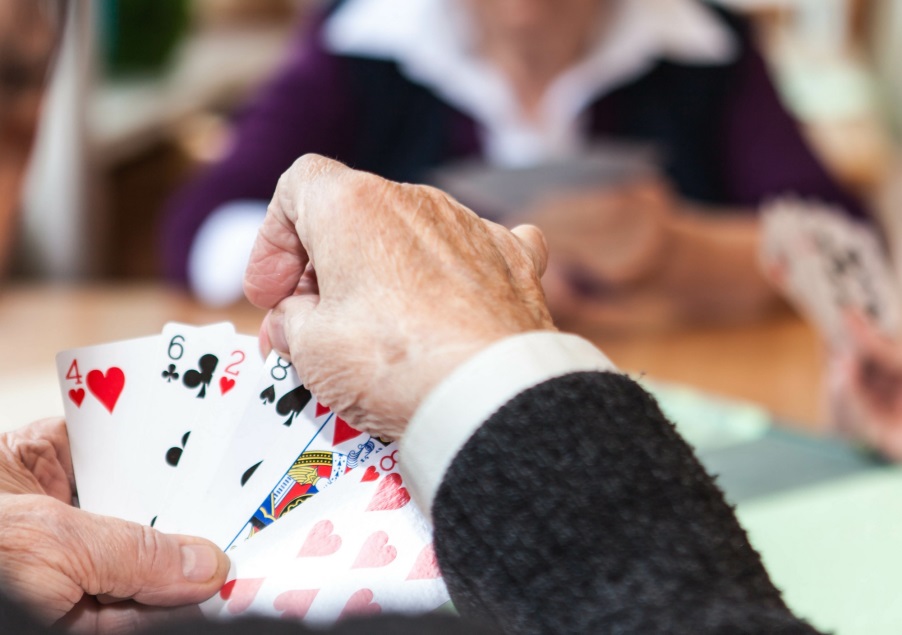 Erfunden wurde das Skatspiel vor rund 200 Jahren in Altenburg in Thüringen, einmal im Jahr schlägt das Herz des deutschen Skats aber mittlerweile traditionell in Niederbayern: Das Internationale Skatfestival, das zum 19. Mal in Bad Füssing ausgetragen wird, gilt heute als das größte Wochen-Skatturnier in der Bundesrepublik. Foto: Adobe StockHinweis für die Redaktion:Dieses Foto sowie weitere Pressetexte und attraktive Pressebilder aus und über Bad Füssing zum kostenfreien Download und zur honorarfreien Nutzung in Druckqualität im Internet unter: http://badfuessing.newswork.de